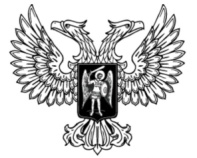 ДонецкАЯ НароднАЯ РеспубликАЗАКОНОБ ОСОБЕННОСТЯХ ПРОХОЖДЕНИЯГОСУДАРСТВЕННОЙ ГРАЖДАНСКОЙ СЛУЖБЫВ СИСТЕМЕ МИНИСТЕРСТВА ИНОСТРАННЫХ ДЕЛДОНЕЦКОЙ НАРОДНОЙ РЕСПУБЛИКИПринят Постановлением Народного Совета 20 ноября 2020 года(С изменениями, внесенными Законом от 14.06.2022 № 380-IIНС)Настоящим Законом устанавливаются правовые и организационные особенности прохождения государственной гражданской службы в системе Министерства иностранных дел Донецкой Народной Республики.Статья 1. Основные понятия, используемые в настоящем ЗаконеДля целей настоящего Закона используются следующие основные понятия: 1) дипломатическая служба − профессиональная служебная деятельность граждан Донецкой Народной Республики (далее – граждане) на должностях государственной гражданской службы в центральном аппарате Министерства иностранных дел Донецкой Народной Республики, дипломатических представительствах и консульских учреждениях Донецкой Народной Республики, представительствах Донецкой Народной Республики при международных (межгосударственных, межправительственных) организациях (далее – загранучреждения Министерства иностранных дел Донецкой Народной Республики), связанная с обеспечением исполнения полномочий Донецкой Народной Республики в сфере международных отношений;2) дипломатические работники – государственные гражданские служащие, исполняющие функции дипломатического характера и замещающие в центральном аппарате Министерства иностранных дел Донецкой Народной Республике, загранучреждениях Министерства иностранных дел Донецкой Народной Республики должности государственной гражданской службы, по которым предусмотрено присвоение дипломатических рангов;3) сотрудники дипломатической службы – дипломатические работники, а также иные государственные гражданские служащие, замещающие в центральном аппарате Министерства иностранных дел Донецкой Народной Республики, загранучреждениях Министерства иностранных дел Донецкой Народной Республики должности государственной гражданской службы, по которым предусмотрено присвоение классных чинов государственной гражданской службы;4) члены семьи сотрудника дипломатической службы – супруга (супруг), дети, не достигшие возраста восемнадцати лет, дети старше указанного возраста, ставшие инвалидами до достижения ими возраста восемнадцати лет.Статья 2. Правовое положение (статус) сотрудника дипломатической службы1. Правовое положение (статус) сотрудника дипломатической службы регулируется Законом Донецкой Народной Республики от 15 января 2020 года № 91-IIНС «О государственной гражданской службе» (далее – Закон «О государственной гражданской службе»), настоящим Законом, а в части, не урегулированной указанными Законами, иными нормативными правовыми актами Донецкой Народной Республики, содержащими нормы трудового права, и принятыми в соответствии с настоящим Законом нормативными правовыми актами.2. Сотрудники дипломатической службы в период работы в загранучреждениях Министерства иностранных дел Донецкой Народной Республики пользуются привилегиями и иммунитетами, установленными нормами международного права.Статья 3. Дипломатические ранги1. Дипломатическим работникам в соответствии с их квалификацией и замещаемой должностью государственной гражданской службы присваиваются следующие дипломатические ранги:1) Чрезвычайный и Полномочный Посол;2) Чрезвычайный и Полномочный Посланник 1 класса;3) Чрезвычайный и Полномочный Посланник 2 класса;4) советник 1 класса;5) советник 2 класса;6) первый секретарь 1 класса;7) первый секретарь 2 класса;8) второй секретарь 1 класса;9) второй секретарь 2 класса;10) третий секретарь;11) атташе.2. Дипломатические ранги Чрезвычайного и Полномочного Посла, Чрезвычайного и Полномочного Посланника 1 класса и Чрезвычайного и Полномочного Посланника 2 класса присваиваются Главой Донецкой Народной Республики по представлению Министра иностранных дел Донецкой Народной Республики. Другие дипломатические ранги присваиваются Министром иностранных дел Донецкой Народной Республики.3. Положение о порядке присвоения и сохранения дипломатических рангов утверждается Главой Донецкой Народной Республики.Статья 4. Ограничения, связанные с поступлением на дипломатическую службу и прохождением дипломатической службыГражданин не может быть принят на дипломатическую службу в качестве дипломатического работника, а дипломатический работник не может находиться на дипломатической службе в случаях, установленных статьей 17 Закона «О государственной гражданской службе». Статья 5. Запреты, связанные с прохождением дипломатической службыВ связи с прохождением дипломатической службы на сотрудника дипломатической службы помимо запретов, установленных статьей 18 Закона «О государственной гражданской службе», налагается запрет приобретать доли участия в уставном капитале иностранных юридических лиц. Статья 6. Обязанности сотрудника дипломатической службы в период работы в загранучреждении Министерства иностранных дел Донецкой Народной РеспубликиНа сотрудника дипломатической службы в период работы в загранучреждении Министерства иностранных дел Донецкой Народной Республики помимо обязанностей, установленных Законом «О государственной гражданской службе», налагаются следующие обязанности:1) достойно представлять Донецкую Народную Республику в государстве пребывания, соблюдать законы и обычаи государства пребывания, общепринятые нормы поведения и морали, режимные ограничения, установленные нормативными правовыми актами Донецкой Народной Республики для загранучреждений Министерства иностранных дел Донецкой Народной Республики, в том числе касающиеся перемещения по территории государства пребывания и выезда на территорию третьего государства, правила проживания, действующие в соответствующем загранучреждении Министерства иностранных дел Донецкой Народной Республики, а также обеспечивать их соблюдение членами своей семьи;2) исполнять в случае наступления в государстве пребывания чрезвычайных обстоятельств (военных действий, катастрофы, стихийного бедствия, крупной аварии, эпидемии и других чрезвычайных обстоятельств), а также в связи со служебной необходимостью поручения руководителя загранучреждения Министерства иностранных дел Донецкой Народной Республики, связанные с реализацией функций загранучреждения и не входящие в должностные обязанности сотрудника дипломатической службы, в том числе во внеслужебное время и без дополнительной оплаты.Статья 7. Направление сотрудника дипломатической службы на работу в международную (межгосударственную, межправительственную) организацию1. Сотрудник дипломатической службы может быть направлен представителем нанимателя в международную (межгосударственную, межправительственную) организацию (далее – международная организация) на основании международных договоров Донецкой Народной Республики для временной работы в порядке и на условиях, которые действуют в данной международной организации.2. На период работы в международной организации действие служебного контракта, заключенного с сотрудником дипломатической службы, приостанавливается.3. Период работы в международной организации включается в стаж (общую продолжительность) государственной гражданской службы Донецкой Народной Республики сотрудника дипломатической службы для установления ежемесячной надбавки к должностному окладу за выслугу лет, для определения продолжительности ежегодного дополнительного оплачиваемого отпуска за выслугу лет, размера поощрений за безупречную и эффективную государственную гражданскую службу Донецкой Народной Республики и для назначения пенсии за выслугу лет.Статья 8. Ротация дипломатических работников1. Дипломатические работники подлежат обязательной ротации, то есть направлению на работу из центрального аппарата Министерства иностранных дел Донецкой Народной Республики в загранучреждения Министерства иностранных дел Донецкой Народной Республики с учетом их квалификации и специализации.2. Дипломатический работник обязан исполнить решение представителя нанимателя о направлении на работу в загранучреждение Министерства иностранных дел Донецкой Народной Республики в порядке ротации, если отсутствуют уважительные причины, препятствующие этому.3. Порядок ротации дипломатических работников и перечень причин, признаваемых уважительными для отказа от направления на работу в загранучреждение Министерства иностранных дел Донецкой Народной Республики, устанавливаются Министром иностранных дел Донецкой Народной Республики. Статья 9. Служебный контракт с сотрудником дипломатической службы, направляемым на работу в загранучреждение Министерства иностранных дел Донецкой Народной Республики 1. С гражданином, поступающим на государственную гражданскую службу для замещения должности государственной гражданской службы в загранучреждении Министерства иностранных дел Донецкой Народной Республики, заключается срочный служебный контракт на срок до трех лет. По окончании указанного срока служебный контракт может быть перезаключен на новый срок.2. При направлении на работу в загранучреждение Министерства иностранных дел Донецкой Народной Республики сотрудника дипломатической службы, замещающего должность в центральном аппарате Министерства иностранных дел Донецкой Народной Республики, в заключенный с ним служебный контракт вносятся изменения, касающиеся срока и условий его работы в загранучреждении Министерства иностранных дел Донецкой Народной Республики. По окончании работы в загранучреждении Министерства иностранных дел Донецкой Народной Республики такому сотруднику дипломатической службы должна быть предоставлена прежняя или равноценная должность, а при ее отсутствии − другая должность с согласия сотрудника.3. В исключительных случаях по решению представителя нанимателя срок работы сотрудника дипломатической службы в загранучреждении Министерства иностранных дел Донецкой Народной Республики может быть продлен без его согласия (при наличии соответствующего условия в служебном контракте) на период до шести месяцев сверх установленного служебным контрактом срока с внесением в него соответствующего изменения.Статья 10. Основания прекращения работы сотрудника дипломатической службы в загранучреждении Министерства иностранных дел Донецкой Народной Республики 1. Работа сотрудника дипломатической службы в загранучреждении Министерства иностранных дел Донецкой Народной Республики прекращается в связи с истечением срока, установленного при его направлении на работу в загранучреждение Министерства иностранных дел Донецкой Народной Республики, или истечением срока заключенного с ним срочного служебного контракта.2. Работа сотрудника дипломатической службы в загранучреждении Министерства иностранных дел Донецкой Народной Республики может быть прекращена досрочно по следующим основаниям:1) возникновение чрезвычайной ситуации в государстве пребывания;2) объявление сотрудника дипломатической службы персоной нон грата либо получение уведомления от компетентных властей государства пребывания о неприемлемости сотрудника дипломатической службы в государстве пребывания;3) уменьшение установленной предельной численности персонала в соответствующем загранучреждении Министерства иностранных дел Донецкой Народной Республики;4) несоблюдение сотрудником дипломатической службы законов и обычаев государства пребывания, общепринятых норм поведения и морали;5) невыполнение сотрудником дипломатической службы обязанности по обеспечению соблюдения членами его семьи законов и обычаев государства пребывания, общепринятых норм поведения и морали, режимных ограничений, установленных нормативными правовыми актами Донецкой Народной Республики для загранучреждений Министерства иностранных дел Донецкой Народной Республики, правил проживания, действующих в соответствующем загранучреждении Министерства иностранных дел Донецкой Народной Республики;6) однократное грубое нарушение должностных обязанностей, режимных ограничений, которые установлены нормативными правовыми актами Донецкой Народной Республики для загранучреждений Министерства иностранных дел Донецкой Народной Республики и с которыми сотрудник дипломатической службы был ознакомлен в установленном порядке;7) временная нетрудоспособность продолжительностью свыше двух месяцев подряд или наличие заболевания, препятствующего работе в загранучреждении Министерства иностранных дел Донецкой Народной Республики, в соответствии со списком заболеваний, утвержденным уполномоченным Правительством Донецкой Народной Республики республиканским органом исполнительной власти. 3. В случае служебной необходимости работа дипломатического работника, замещающего в загранучреждении Министерства иностранных дел Донецкой Народной Республики должность государственной гражданской службы категории «руководители», может быть прекращена до истечения срока, установленного при его направлении в загранучреждение Министерства иностранных дел Донецкой Народной Республики, по решению Министра иностранных дел Донецкой Народной Республики.4. При прекращении работы в загранучреждении Министерства иностранных дел Донецкой Народной Республики по одному из оснований, предусмотренных частью 2 настоящей статьи, увольнение сотрудников дипломатической службы, с которыми в соответствии с частью 1 статьи 9 настоящего Закона заключен срочный служебный контракт, производится в соответствии с пунктом 2 части 1 статьи 36 Закона «О государственной гражданской службе», а увольнение сотрудников дипломатической службы, которые направлены на работу в загранучреждение Министерства иностранных дел Донецкой Народной Республики в соответствии с частью 2 статьи 9 настоящего Закона, может быть произведено по основаниям, предусмотренным Законом «О государственной гражданской службе» или настоящим Законом. Статья 11. Основания для расторжения служебного контракта с сотрудником дипломатической службы по инициативе представителя нанимателяПо инициативе представителя нанимателя служебный контракт с сотрудником дипломатической службы может быть расторгнут, а сотрудник дипломатической службы – освобожден от замещаемой должности и уволен с государственной гражданской службы помимо оснований, предусмотренных Законом «О государственной гражданской службе Донецкой Народной Республики», по следующим основаниям:1) отказ дипломатического работника без уважительной причины от направления по решению представителя нанимателя на работу в загранучреждение Министерства иностранных дел Донецкой Народной Республики в порядке ротации;2) несоблюдение в период работы в загранучреждении Министерства иностранных дел Донецкой Народной Республики режимных ограничений, установленных нормативными правовыми актами Донецкой Народной Республики для загранучреждений Министерства иностранных дел Донецкой Народной Республики, или правил проживания, действующих в соответствующем загранучреждении, с которыми сотрудник дипломатической службы был ознакомлен в установленном порядке;3) отказ по окончании работы в загранучреждении Министерства иностранных дел Донецкой Народной Республики от предложенной для замещения в порядке, установленном законодательством Донецкой Народной Республики, должности государственной гражданской службы.Статья 12. Условия труда и отдыха сотрудников дипломатической службы, режим служебного времени в загранучреждениях Министерства иностранных дел Донецкой Народной Республики 1. Условия труда и отдыха сотрудников дипломатической службы, работающих в загранучреждениях Министерства иностранных дел Донецкой Народной Республики, определяются нормативными правовыми актами соответствующего загранучреждения и служебными контрактами, которые не могут ухудшать положение сотрудников дипломатической службы по сравнению с положением, установленным Законом «О государственной гражданской службе» и настоящим Законом, а в части, не урегулированной указанными законами, иными нормативными правовыми актами Донецкой Народной Республики, содержащими нормы трудового права, и принятыми в соответствии с настоящим Законом нормативными правовыми актами.2. В зависимости от климатических и иных условий работы в иностранных государствах Правительством Донецкой Народной Республики для отдельных загранучреждений Министерства иностранных дел Донецкой Народной Республики может устанавливаться особый режим служебного времени, включая сокращенную продолжительность служебного времени.Статья 13. Материальное обеспечение сотрудников дипломатической службы в период работы в загранучреждениях Министерства иностранных дел Донецкой Народной Республики1. Сотрудникам дипломатической службы в период работы в загранучреждениях Министерства иностранных дел Донецкой Народной Республики выплачиваются:1) месячный оклад в соответствии с замещаемой должностью государственной гражданской службы в российских рублях и постоянная ежемесячная доплата в российских рублях, размер которых устанавливается Главой Донецкой Народной Республики, а также ежемесячные и иные дополнительные выплаты (за исключением ежемесячного денежного поощрения) в российских рублях, предусмотренные статьей 54 
Закона «О государственной гражданской службе», размер которых устанавливается Главой Донецкой Народной Республики;2) денежное содержание в период работы в загранучреждениях, размер которого устанавливается Главой Донецкой Народной Республики;3) ежемесячная надбавка за особые условия работы в государстве пребывания, размер которой устанавливается Главой Донецкой Народной Республики. 2. В случае направления сотрудника дипломатической службы на работу в загранучреждение Министерства иностранных дел Донецкой Народной Республики на срок более одного года ему при переезде к месту работы выплачивается подъемное пособие:1) в размере месячного денежного содержания в период работы в загранучреждениях Министерства иностранных дел Донецкой Народной Республики;2) в двукратном размере месячного оклада в соответствии с замещаемой должностью государственной гражданской службы в российских рублях и в двукратном размере постоянной ежемесячной доплаты в российских рублях, а также в размере 25 процентов указанных оклада и доплат – на каждого выезжающего совместно с сотрудником дипломатической службы члена его семьи.3. В случае прекращения сотрудником дипломатической службы работы в загранучреждении Министерства иностранных дел Донецкой Народной Республики до истечения одного года по его инициативе либо в случаях, предусмотренных пунктами 4 − 6 части 2 статьи 10 настоящего Закона, выплаченное подъемное пособие с него удерживается.(Статья 13 изложена в новой редакции в соответствии с Законом от 14.06.2022 № 380-IIНС)Статья 14. Дополнительные государственные гарантии на дипломатической службе1. Для обеспечения правовой и социальной защиты сотрудников дипломатической службы, повышения мотивации эффективного исполнения ими своих должностных обязанностей, формирования высококвалифицированного кадрового состава дипломатической службы и в порядке компенсации ограничений, предусмотренных настоящим Законом и другими законами, указанным сотрудникам устанавливаются дополнительные государственные гарантии.2. Министерство иностранных дел Донецкой Народной Республики принимает необходимые меры по обеспечению безопасности и защиты сотрудников дипломатической службы и проживающих совместно с ними членов их семей.3. Сотруднику дипломатической службы, работающему в загранучреждении Министерства иностранных дел Донецкой Народной Республики, и проживающим совместно с ним членам его семьи в случае заболевания оплачивается медицинская помощь (за исключением стоматологического протезирования и плановых операций), в том числе при родовспоможении и в случаях, требующих экстренного помещения больного в стационарное лечебное заведение.4. Сотрудник дипломатической службы, работающий в загранучреждении Министерства иностранных дел Донецкой Народной Республики, обеспечивается в государстве пребывания жильем с учетом количества проживающих совместно с ним членов его семьи, его должностного положения, а также местных условий по нормам, устанавливаемым Правительством Донецкой Народной Республики.5. Сотруднику дипломатической службы, направляемому на работу в загранучреждение Министерства иностранных дел Донецкой Народной Республики, и выезжающим совместно с ним членам его семьи компенсируются транспортные расходы, связанные с выездом в государство пребывания и возвращением в Донецкую Народную Республику по окончании работы в загранучреждении Министерства иностранных дел Донецкой Народной Республики, включая провоз багажа весом не более 500 килограммов на семью, а также с поездкой в Донецкую Народную Республику и обратно в связи со смертью члена семьи, совершеннолетних детей или близких родственников (матери, отца, брата, сестры). Порядок выплаты и размер компенсации указанных расходов устанавливаются Правительством Донецкой Народной Республики.6. Сотруднику дипломатической службы, работающему в загранучреждении Министерства иностранных дел Донецкой Народной Республики, компенсируются расходы на оплату обучения проживающих совместно с ним несовершеннолетних детей в случае отсутствия по местонахождению данного загранучреждения возможности получения бесплатного и общедоступного общего образования по образовательным программам начального общего, основного общего и среднего общего образования в соответствии с государственными образовательными стандартами. Порядок выплаты и размер компенсации указанных расходов устанавливаются Правительством Донецкой Народной Республики.7. При причинении вреда здоровью или при ухудшении состояния здоровья сотрудника дипломатической службы или проживающего совместно с ним члена его семьи, полученном в период работы сотрудника в загранучреждении Министерства иностранных дел Донецкой Народной Республики в результате террористического акта или иных действий насильственного характера, указанному сотруднику предоставляется единовременная денежная выплата в размере от 12 до 84 окладов денежного содержания, установленных на день выплаты, в зависимости от степени утраты трудоспособности в порядке, определяемом Правительством Донецкой Народной Республики. 8. В случае гибели (смерти) сотрудника дипломатической службы в период работы в загранучреждении Министерства иностранных дел Донецкой Народной Республики либо до истечения одного года после прекращения работы в указанном загранучреждении вследствие причинения вреда здоровью или при ухудшении состояния здоровья, полученного в результате террористического акта или иных действий насильственного характера, его наследникам (по предъявлении свидетельства о праве на наследство) предоставляется единовременная денежная выплата в размере 180 окладов денежного содержания сотрудника дипломатической службы, установленных на день выплаты.9. В случае гибели (смерти) сотрудника дипломатической службы, работающего в загранучреждении Министерства иностранных дел Донецкой Народной Республики:1) расходы на подготовку к перевозке и на перевозку останков к месту захоронения осуществляются за счет средств загранучреждения Министерства иностранных дел Донецкой Народной Республики; 2) членам его семьи, проживавшим совместно с ним, предоставляется единовременная денежная выплата в размере двукратного денежного содержания сотрудника дипломатической службы в период работы в загранучреждениях Министерства иностранных дел Донецкой Народной Республики, а также возмещаются расходы, связанные с их переездом в Донецкую Народную Республику, в порядке и на условиях, которые предусмотрены настоящим Законом. (Пункт 2 части 9 статьи 14 с изменениями, внесенными в соответствии с Законом от 14.06.2022 № 380-IIНС)10. Главой Донецкой Народной Республики, Правительством Донецкой Народной Республики могут устанавливаться иные гарантии сотрудникам дипломатической службы, работающим в загранучреждениях Министерства иностранных дел Донецкой Народной Республики.Статья 15. Гарантии сотрудникам дипломатической службы, работающим в иностранных государствах со сложной общественно-политической обстановкой, в условиях чрезвычайного положения или при вооруженных конфликтах1. Сотруднику дипломатической службы в период работы в иностранном государстве со сложной общественно-политической обстановкой выплачивается надбавка к должностному окладу в иностранной валюте в размере 20 процентов. Стаж государственной гражданской службы Донецкой Народной Республики сотрудника дипломатической службы в указанный период исчисляется из расчета один день службы за полтора дня. 2. Сотруднику дипломатической службы в период работы в иностранном государстве в условиях чрезвычайного положения или при вооруженных конфликтах выплачивается надбавка к должностному окладу в иностранной валюте в размере 40 процентов. Стаж государственной гражданской службы Донецкой Народной Республики сотрудника дипломатической службы в указанный период исчисляется из расчета один день службы за два дня.3. Перечень государств со сложной общественно-политической обстановкой, государств, которые находятся в условиях чрезвычайного положения или в состоянии вооруженного конфликта, а также порядок предоставления дополнительных гарантий и размеры выплат, предусмотренных настоящей статьей, устанавливаются Правительством Донецкой Народной Республики.4. Главой Донецкой Народной Республики и Правительством Донецкой Народной Республики могут устанавливаться иные гарантии сотрудникам дипломатической службы, работающим в иностранных государствах со сложной общественно-политической обстановкой, в условиях чрезвычайного положения или при вооруженных конфликтах.Статья 16. Финансовое обеспечение государственных гарантий, предусмотренных настоящим Законом Финансовое обеспечение государственных гарантий, предусмотренных статьями 13 − 15 настоящего Закона, осуществляется за счет бюджетных ассигнований, предусмотренных в Республиканском бюджете Донецкой Народной Республики Министерству иностранных дел Донецкой Народной Республики. Статья 17. Государственные социальные гарантии для лиц, замещающих отдельные государственные должности Донецкой Народной Республики в системе Министерства иностранных дел Донецкой Народной Республики Государственные социальные гарантии для лиц, замещающих государственные должности Донецкой Народной Республики Чрезвычайного и Полномочного Посла Донецкой Народной Республики в иностранном государстве и Постоянного представителя (представителя, постоянного наблюдателя) Донецкой Народной Республики при международной организации (в иностранном государстве), устанавливаются законом, определяющим правовое положение (статус) таких лиц.Статья 18. Обязанности, налагаемые на лиц, замещающих отдельные государственные должности Донецкой Народной Республики в системе Министерства иностранных дел Донецкой Народной Республики, в целях предотвращения или урегулирования конфликта интересов Лица, замещающие государственные должности Донецкой Народной Республики Чрезвычайного и Полномочного Посла Донецкой Народной Республики в иностранном государстве и Постоянного представителя (представителя, постоянного наблюдателя) Донецкой Народной Республики при международной организации (в иностранном государстве), в случае возникновения личной заинтересованности при выполнении должностных обязанностей, которая приводит или может привести к конфликту интересов, обязаны принять меры, предусмотренные законом, определяющим правовое положение (статус) таких лиц.Статья 19. Вступление в силу настоящего Закона1. Настоящий Закон вступает в силу по истечении девяноста дней со дня его официального опубликования, за исключением положений, для которых настоящей статьей установлены иные сроки введения их в действие. 2. Нормы статьи 13 настоящего Закона, определяющие материальное обеспечение сотрудников дипломатической службы в загранучреждении Министерства иностранных дел Донецкой Народной Республики, нормы статьи 14 настоящего Закона относительно определения порядка выплат и размера компенсационных расходов, а также нормы статьи 15 настоящего Закона, определяющие порядок предоставления дополнительных гарантий и размер предусмотренных выплат, вводятся в действие со дня вступления в силу закона о Республиканском бюджете Донецкой Народной Республики, предусматривающего соответствующие расходы. До вступления в силу закона о Республиканском бюджете Донецкой Народной Республики, предусматривающего расходы на реализацию норм статей 13 – 15 настоящего Закона, указанные вопросы регулируются нормативными правовыми актами Главы Донецкой Народной Республики.(Часть 2 статьи 19 с изменениями, внесенными в соответствии с Законом от 14.06.2022 № 380-IIНС)Статья 20. Переходные положения До вступления в силу закона, определяющего правовое положение (статус) лиц, замещающих государственные должности Донецкой Народной Республики Чрезвычайного и Полномочного Посла Донецкой Народной Республики в иностранном государстве и Постоянного представителя (представителя, постоянного наблюдателя) Донецкой Народной Республики при международной организации (в иностранном государстве):1) для лиц, указанных в абзаце первом настоящей статьи, государственные социальные гарантии и особенности оплаты труда устанавливаются Главой Донецкой Народной Республики;2) лица, указанные в абзаце первом настоящей статьи, в случае возникновения личной заинтересованности при выполнении должностных обязанностей, которая приводит или может привести к конфликту интересов, обязаны принять меры, предусмотренные пунктом 12 части 1 статьи 16 и статьей 20 Закона «О государственной гражданской службе».Глава Донецкой Народной Республики					   Д.В. Пушилинг. Донецк24 ноября 2020 года№ 215-IIНС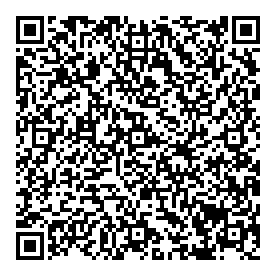 